Родительское собрание в 3 классе  «Результаты качества образования согласно  требованиям ФГОС».       23 апреля состоялось родительское собрание в 3 классе  «Результаты качества образования согласно  требованиям ФГОС».    Родители ознакомлены с результатами: предметными, метапредметными и личностными  (анкетирование педагогов, родителей, учеников).     Выявились  и основные проблемы в обучении, среди них: низкий уровень техники чтения,  без которого качественное освоение  всех учебных предметов невозможно. Нам с вами предстоит совместная работа  над  формированием осознанного чтения: понимание прочитанного, выделение  главной  мысли текста,  выборочный и подробный пересказ и др.      Как видно, результат качества по русскому языку, математике и литературному чтению  невысокий.     Количество обучающихся на «4» и «5»  значительно снизилось по сравнению с прошлым учебным годом.   Уважаемые родители, в оставшееся время,  повышение учебной мотивации  - наша общая задача.  Представляем вам  метапредметные результаты за прошлый учебный год. Подобная диагностическая работа предстоит и в этом учебном году. Мы надеемся на вашу поддержку.   Личностные результаты отражены в диаграмме -  «портрет» третьеклассников (по результатам анкет):   Как видим из диаграммы, что оценка классного руководителя и родителей совпадает по многим параметрам; самооценка – выше.     Родителям была представлена  и другая нужная информация: о  безопасном поведении детей на дороге. Статья   инспекторов ГИБДД г. Беломорска  размещена на школьном сайте «Внимание – дети!».      Обсуждены вопросы  профилактики детского травматизма в  школе  согласно приказу  РОО №26 от 16.04.2015 года.    В целях профилактики распространения клещевых инфекций  в летнем  оздоровительном   лагере,  рассмотрен  вопрос о вакцинации  детей и подростков, участников отрядов. 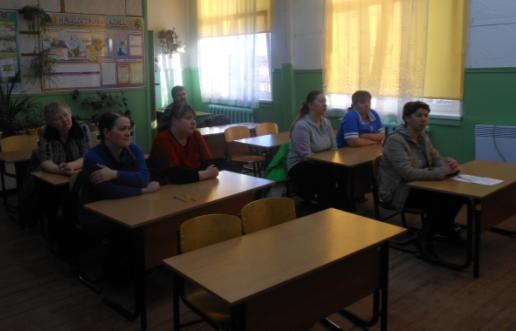                                  Директор школы                             С.М. Богдан